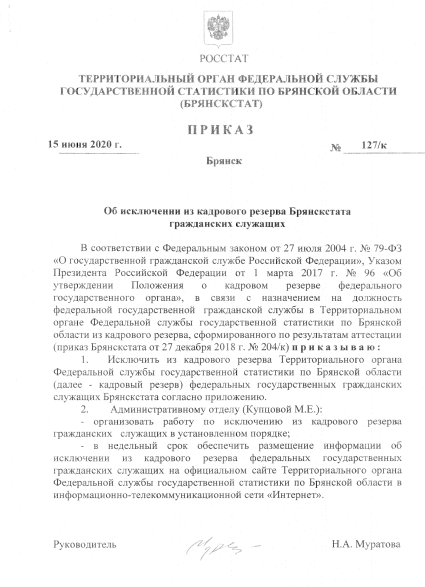 Приложениек приказу Брянскстатаот 15 июня 2020 г. № 127/кСписок исключенных из кадрового резервафедеральных государственных гражданских служащих Брянскстата___________________Фамилия, имя, отчествоВ резерв какой группы должностей зачисленДата зачисления в кадровый резерв, номер приказа БрянскстатаОснование для исключения из кадрового резерваОтдел статистики труда, науки, образования и инновацийОтдел статистики труда, науки, образования и инновацийОтдел статистики труда, науки, образования и инновацийОтдел статистики труда, науки, образования и инновацийОтдел статистики труда, науки, образования и инноваций1Павловская Татьяна Михайловнаведущаяприказ Брянскстата                            от 27.12.2018 г.№ 204/кназначение на должность гражданской службы